działka nr 2/41, arkusz mapy 19, miasto Gniew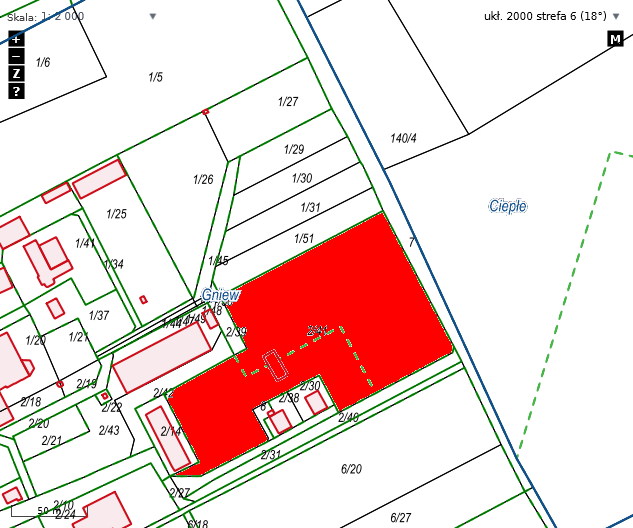 